PERSONAL PROFILEName: Mr. Babu Gopal PatilDesignation: Assistant Professor - EnglishPhone : 8050399456	E-mail : bgpatil15@yahoo.comEducational QualificationsSET, English, Pune University (2013)M.A., English (2006) Devchand College ArjunnagarB.Ed. English, Basaweshwara B.Ed. College, Mysore (2004)Research / Academic ContributionResearch AreasEnglish Language Teaching and British LiteratureResearch Articles12 Research Articles published in UGC approved national and international journalsResearch Papers14 research papers presented in national and international conferencesAwardsBest Paper Presenter award by Confederation of Indian Universities, New Delhi, 2018*****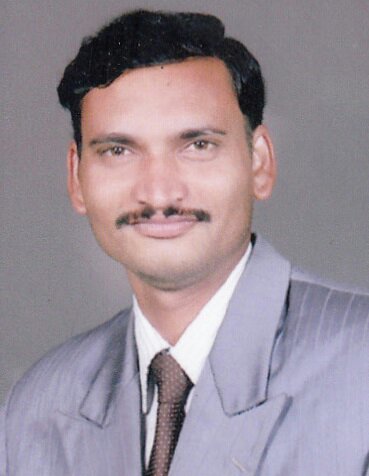 